   БОЙОРОК                                                                                   РАСПОРЯЖЕНИЕ«18» апрель 2017 й.                              № 13 р                         «18» апреля 2017 г.О привлечении к дисциплинарной ответственностиРассмотрев представление 5д – 2017 от 24.03.2017 года Прокуратуры Шаранского района об устранении нарушений законодательства о защите прав субъектов предпринимательской деятельности, администрация сельского поселения Старотумбагушевский сельсовет приняла конкретные меры по устранению указанных нарушений, а именно:1. Объявить замечание Гумеровой Алене Давлетбаевне, управляющей делами сельского поселения за ненадлежащее исполнение должностных обязанностей.Глава сельского поселения                                                  И.Х. БадамшинБашкортостан РеспубликаһыныңШаран районымуниципаль районыныңИске Томбағош  ауыл советыауыл биләмәһе ХакимиәтеҮҙәк урамы, 14-се йорт, Иске Томбағош  ауылыШаран районы Башкортостан Республикаһының 452636 Тел.(34769) 2-47-19, e-mail:sttumbs@yandex.ruwww.stumbagush.sharan-sovet.ru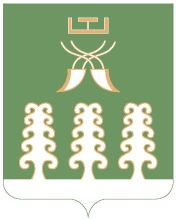 Администрация сельского поселенияСтаротумбагушевский сельсоветмуниципального районаШаранский районРеспублики Башкортостанул. Центральная, д.14 д. Старотумбагушево                             Шаранского района Республики Башкортостан, 452636 Тел.(34769) 2-47-19, e-mail:sttumbs@yandex.ru,www.stumbagush.sharan-sovet.ru